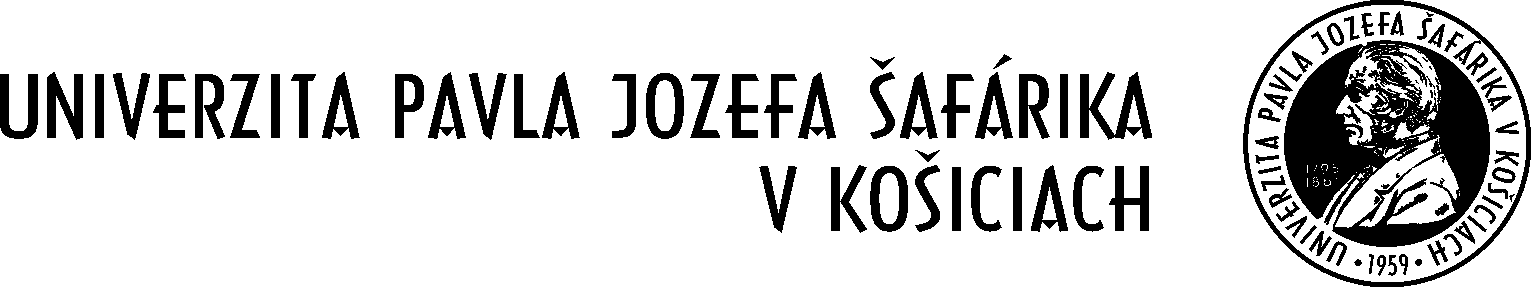 Ž I A D O S Ťo prijatie dieťaťa na predprimárne vzdelávanie v Materskej škole Univerzity Pavla Jozefa Šafárika v Košiciach Meno a priezvisko dieťaťa: .............................................................................................................................................Dátum narodenia: .....................................Miesto narodenia: .............................................Rodné číslo: .............................. Zdravotná poisťovňa: .......................................................Bydlisko: ..........................................................	Národnosť: .................................................Meno a priezvisko otca: ............................................................Tel. číslo: ............................Trvalé bydlisko: .................................................................. e-mail: .........................................................Meno a priezvisko matky: .......................................................Tel. číslo:...............................Trvalé bydlisko: ...................................................................e-mail: ...........................................................Záväzný dátum nástupu dieťaťa do materskej školy: .....................................................Vzťah k UPJŠ: zamestnanec / študentV ..........................................., dňa ......................	..................................................	podpis zákonného zástupcu I	...................................................	podpis zákonného zástupcu IIPrehlásenie o zdravotnom stave dieťaťa:Týmto vyhlasujem, že dieťa .............................................................narodené ................................je zdravé a môže byť začlenené do kolektívu.Absolvovalo povinné očkovanie:  áno / nieDieťa je vedené v odbornej ambulancii:.........................................................................................................................................................Dátum: .......................................................Podpis lekára: ............................................